APPLICATION FOR ASSOCIATE MEMBERSHIPI/We consent to become an associate member of the New Zealand Pet Food Association Incorporated.I/We agree to comply with the requirements of the Constitution of the Association.I/We are actively engaged in the provision of goods and/or services to the New Zealand Pet Food industry.I/We agree to comply with all laws applicable to the provision of goods and/or services to the New Zealand Pet Food industry.I/We undertake and agree to pay the Association such annual subscription as shall from time to time be determined in accordance with the Constitution of Association. The current annual subscription is $735.00 plus GST.Signed by:				(name)					(signature)Company Name:Contact Name:Address: Company Website:Contact Phone No.:Contact email:Description of Goods and/or Services Provided:(information may be published to the Association’s website)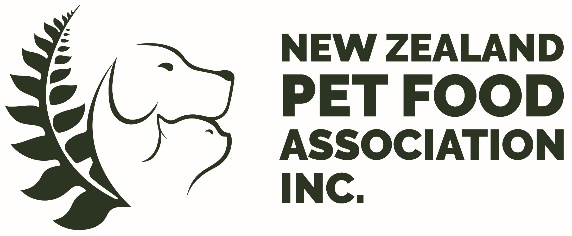 	The New Zealand Pet Food Association Incorporated	PO Box 32-479, Devonport, Auckland 0744	Ph: 021 73 83 66	Email: info@petfoodnz.co.nz